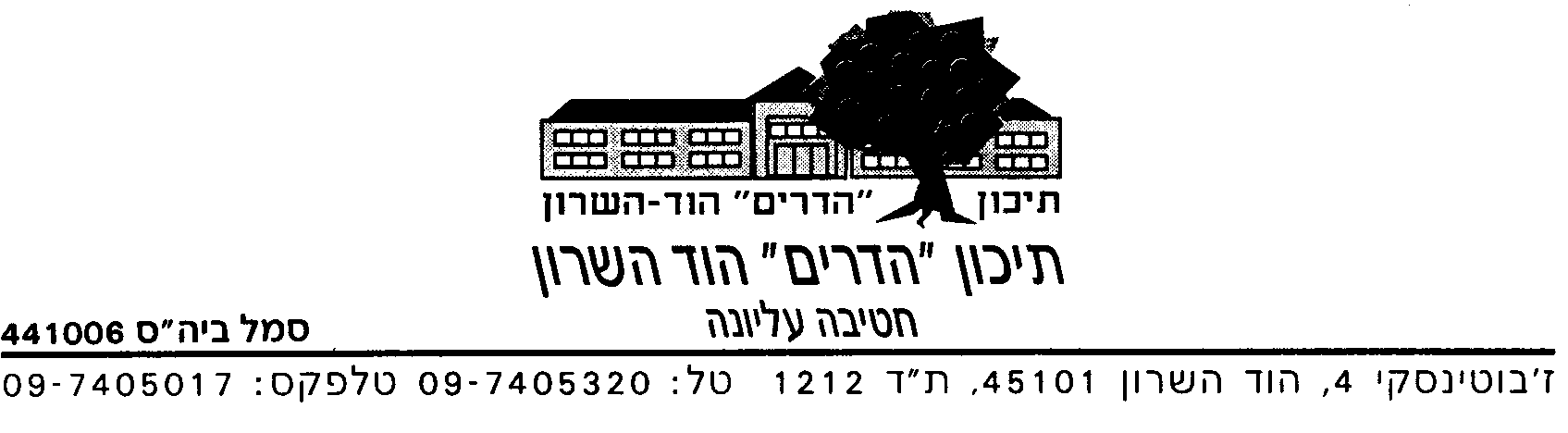 כ"ו בשבט, תשע"ח11/2/2018הורי ותלמידי שכבת ישלום רב,הנדון: טיול שנתי לרמת הגולן – שכבת יבמסגרת הפעילות החינוכית והערכית בכיתה יוד, אנו עוסקים בנושא קבלת תעודת הזהות. במהלך שנת הלימודים הנוכחית התלמידים יעסקו בסוגיית הזהות במסגרת שיעורי חינוך, ספרות, לימודי דמוקרטיה ובבוקר שיא חגיגי אשר יערך בבית ספרנו במהלך חודש מאי.את הטיול השנתי לרמת הגולן נבקש להקדיש גם כן לנושא זה באמצעות פעילויות חווייתיות ומעגלי שיח על רקע נופי הגולן. זאת מתוך מטרה שהטיול השנתי יהווה נדבך נוסף בתהליך, אותו עוברים התלמידים, לקראת קבלת תעודת הזהות. הטיול יערך בימים רביעי וחמישי, ו'-ז' באדר תשע"ח, 21-22/2/2018.התכנסות ביום רביעי, 21/2/2018, בשעה 6:00 בבוקר בחניון העליון של קניון מרגלית וחזרה להוד השרון ביום חמישי, 22/2/2018, בשעה 20:30 לערך. תכנית הטיול:יום ג' – 25/4/17נסיעה צפונה (כולל עצירה בדרך ביער אלייקים)תצפית ממצפה גדות  + טקס פתיחת מסע מסלול הליכה בנחל ג'ילבון  + מעגלי שיח בדגש אני ועצמי ואני והקבוצה הגעה ל"מדרשת הגולן" בחספין: קבלת חדרים, ארוחת ערב, שיחות סיכום יום, פעילות חברתית שכבתיתלינה ב"מדרשת הגולן" בחיספיןיום ד' – 26/4/17ארוחת בוקר וקבלת ארוחה נארזתתצפית מהר בנטל ומעגלי שיח לפתיחת היום מסלול הליכה בנחל בניאס, ממעינות הבניאס עד שאר ישוב נסיעה חזרה להוד השרוןלתשומת לבכם:תכנית הטיול והמסלולים נתונים לשינויים בהתאם לתנאי מזג האוויר ובהתאם לאילוצים בשטח.ההליכה במסלולים הינה חובה ולא תתאפשר המתנה באוטובוסים.הציוד הנדרש:ארוחת בוקר וצהריים ליום הראשון				בגדים להחלפהשני בקבוקי מים של ליטר וחצי, לפחות. חובה!		כלי רחצה ומגבתכובע								שקיות ניילון לאיסוף אשפהתיק גב קטן להליכה						נעלי הליכה נוחות וזוג נעליים נוסף להחלפהכללי התנהגות במהלך הטיול:על התלמידים להישמע להנחיות הצוות המלווה.על התלמידים להקפיד על כללי הבטיחות הנדרשים.על התלמידים להקפיד על עמידה בלוחות הזמנים.ההליכה במסלולים עם נעליים סגורות בלבד.אין ללכת במסלולים עם גופיות.אין לעזוב את שטח האכסנייה ללא אישור.אין להאזין למוסיקה בזמן הליכה במסלולים ובזמן הדרכה.על התלמידים לשמור על הציוד: החל מהאוטובוס ועד לחדרים באכסניה (בכל מקרה של נזק התלמיד יחויב בתשלום).עישון ושתיית אלכוהול – אסורים, לחלוטין, במהלך כל הטיול.יש לציין כי חריגה מאחד הסעיפים שצוינו לעיל או כל התנהגות אחרת, בלתי ראויה, תוביל להחזרת התלמיד/ה לביתו/ה באופן מידי.בירור יערך בנוכחות ההורים בבית הספר רק לאחר סיום הטיול.במקרה של החזרת התלמיד/ה לביתו/ה במהלך הטיול מסיבות התנהגותיות, ההורים יתבקשו להסיעו/ה או לחילופין יישאו בעלויות ההסעה במונית.לתשומת לבכם, הורים שטרם הסדירו את התשלום לבית הספר,מתבקשים לעשות זאת בהקדם האפשרי.בברכת טיול מוצלחצוות שכבת י	*** יש למסור ספח זה חתום למחנך/ת הכיתה עד לתאריך 18/2/2018 ***אישור יציאה לטיול השנתי לרמת הגולן בין התאריכים 21-22/2/2018הצהרת התלמידהנני ______________________ מכיתה _______ מצהיר/ה כי קראתי את תכנית הטיול ואת כללי ההתנהגות הנדרשים ומתחייב/ת לנהוג בהתאם לכך.תאריך: 		___________________חתימת התלמיד/ה: 	___________________================================================================אישור הוריםהנני ___________________ מאשר לבני/בתי ______________ נושא/ת ת"ז מס' _______________ לצאת לטיול השנתי לרמת הגולן בין התאריכים 21-22/2/2018.הנני מצהיר/ה כי בני / בתי __________________ אינו/ה סובל/ת מבעיה רפואית.במקרה של מגבלה רפואית נא לציין מהי המגבלה: ________________________________.כמו כן הנני מצהיר/ה כי הובאו לידיעתי כל פרטי הטיול ובכללם גם ההנחיות וההוראות המצורפות.תאריך: 	_____________________שם ההורה: 	_____________________חתימת ההורה: _____________________